МДОУ «Детский сад №158»Мастер-класс из соленого теста «Мышка-малышка на сыре»Провели:Заволоко А.А.,Сизова О.В.,Николаева Е.АЯрославль, 2019Дети очень любят лепить и рисовать. Раньше вместо пластилина часто использовали глину. Сейчас хорошую глину сложно найти. Теперь это редкость, но детям очень нравится расписывать сделанные своими руками фигурки. Вот тут и выручает соленое тесто. И приготовить не сложно, интересно мастерить поделки и раскрашивать их на свой вкус.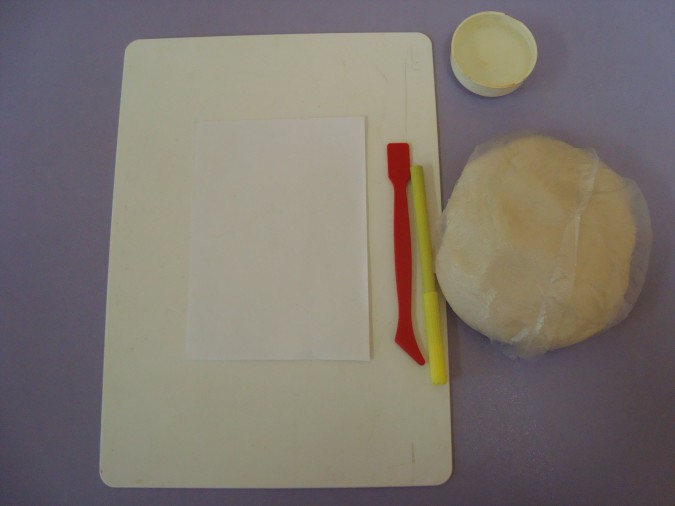 Вариантов приготовления соленого теста много. Рецепт: беру две части муки, одну часть мелкой соли «Экстра» перемешиваю в миске, добавляю воды понемногу пока не замеситься крутое тесто. Затем на столе его надо хорошо вымесить. После того как получиться довольно крутое тесто, его нужно положить приблизительно на 30 минут в холодное место. Потом достать тесто и проверить его эластичность. Оно не должно крошиться и не должно липнуть к рукам. Если тесто готово, можно приступать к лепке.Для того, чтобы слепить мышку на сыре нам понадобятся : соленое тесто, доска для лепки, стека, старый фломастер или палочка, маленькая баночка с водой.Сначала делаем кусочек сыра. Для этого скатаем шар, расплющим его  и придадим форму 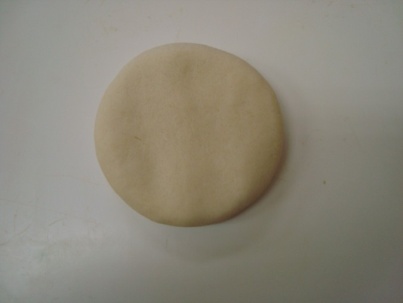 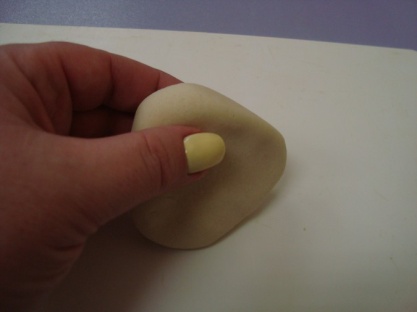 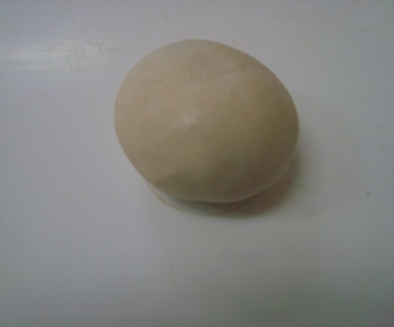 Затем лепим туловище мышки.  треугольника. 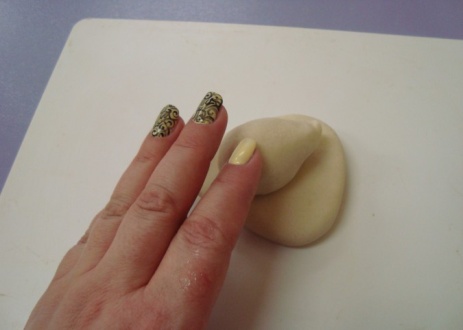 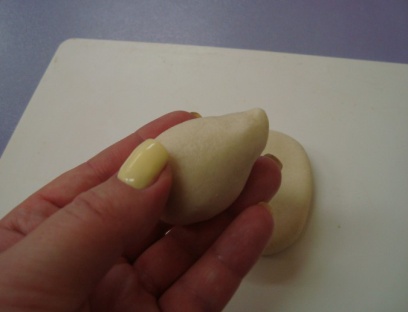 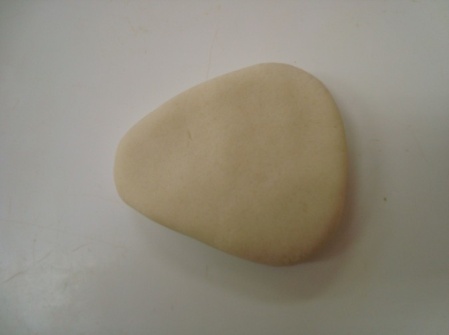 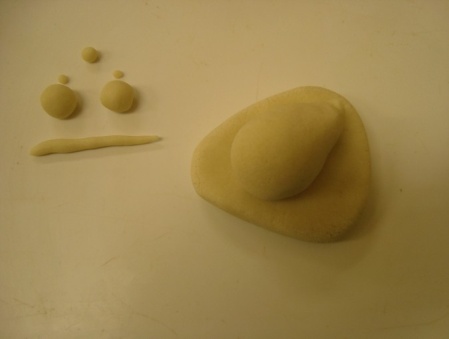  Делаем ушки, расплющив два одинаковых шарика, а из шариков поменьше лепим нос и глазки нашей мышке.Еще из одного шарика раскатываем хвостик.Для того, чтобы обеспечить лучшее сцепление между деталями используем воду.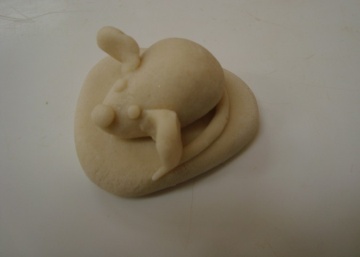 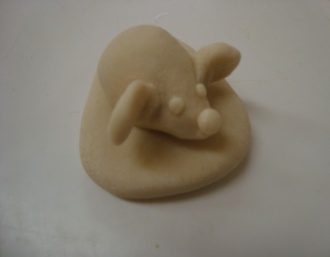 В сыре делаем дырочки.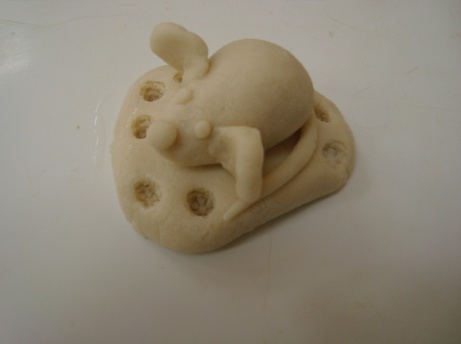 Когда мышка из соленого теста готова ее нужно подсушить. Мы сушим тесто в группе, так как у нас очень тепло. Когда дети уходят домой, я помещаю поделки на батарею. Для того, чтобы легче было перемещать работы, чтобы они легко снимались с доски после сушки, мы кладем маленький лист бумаги. Можно, конечно же, сушить поделки в духовке, тогда бумагу использовать только пергаментную. В духовке есть опасность того, что работы станут местами коричневыми, но зато процесс сушки ускоряется.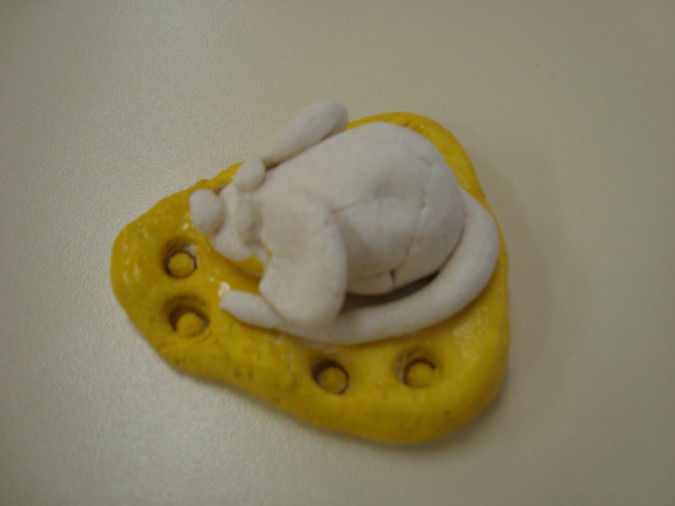 Приступаем к раскрашиванию. Лучше всего раскрасить сначала ломтик сыра желтой гуашью, чтобы потом он не пачкался от серой краски.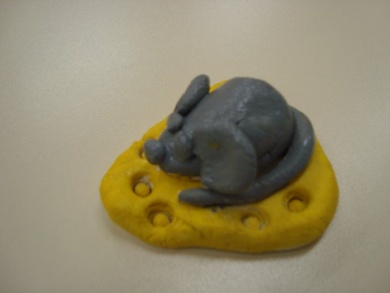 Затем раскрашиваем мышку серой краской и черной краской раскрашиваем глазки, носик.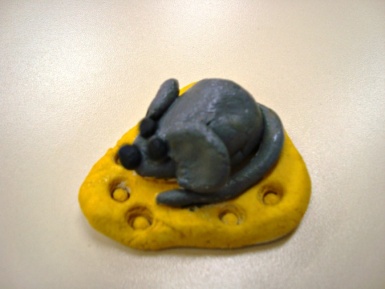 Когда краска подсохнет, на глазках мышки ставим белые точки.Мышка готова!А вот и её подружки!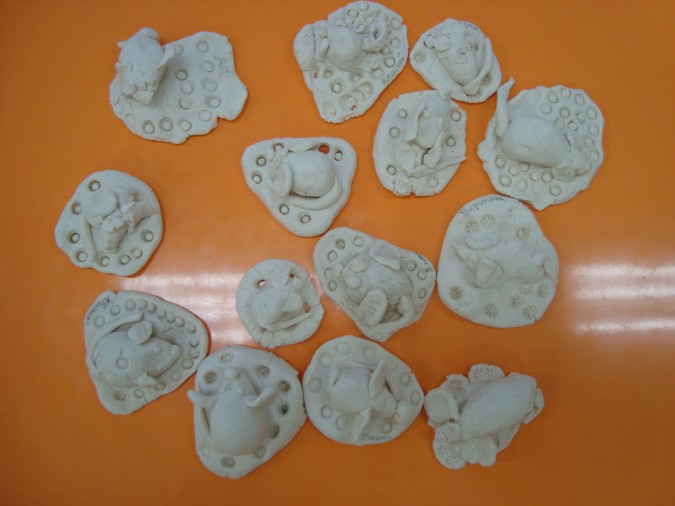 